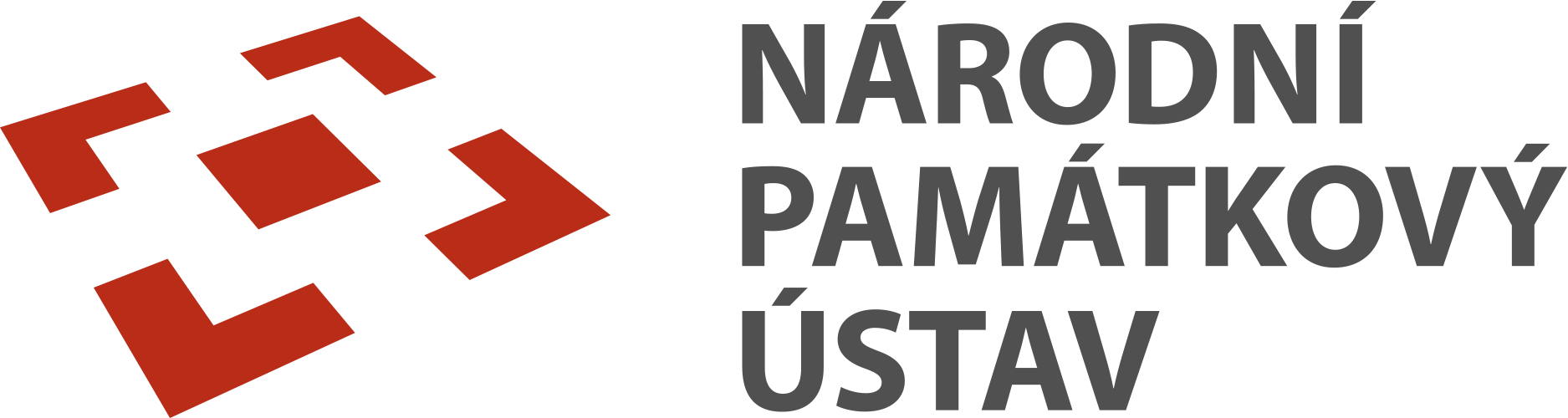 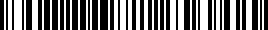 Národní památkový ústav, státní příspěvková organizaceIČO: 75032333, DIČ: CZ75032333,se sídlem: Valdštejnské nám. 162/3, PSČ 118 01 Praha 1 – Malá Strana,zastoupen: Mgr. Zdeňkem Šináglem, vedoucím správy hradu Křivoklát,bankovní spojení: XXXXDoručovací adresa:Národní památkový ústav, správa hradu Křivoklátadresa: Křivoklát 47, 270 23 Křivokláttel.: XXXX(dále jen „pronajímatel“)aFilmBrigade s. r. o.Se sídlem: Osadní 774/35, Praha 7, 170 00XXXXIČ: 64790771, DIČ: CZ64790771
Společnost je zapsaná v obchodním rejstříku vedeném Městským soudem v Praze, oddíl C., vložka 117014Zastoupen: XXXXkontaktní e-mail: XXXX(dále jen „nájemce“)jako smluvní strany uzavřely níže uvedeného dne, měsíce a roku tento dodatek ke smlouvě o nájmu nemovité věci za účelem natáčení, čj. NPU-420/5601/2024Článek I. Úvodní ustanovení Smluvní strany dne 14. 3. 2024 uzavřely Smlouvu o nájmu nemovité věci za účelem natáčení (dále jen „smlouva“). Článek II. Změna smlouvySmluvní strany se dohodly, že smlouva se mění takto:V čl. XI. se mění odst. 1 a nově zní takto:Tato smlouva se uzavírá na dobu určitou, a to od 8. dubna 2024 do 30. dubna 2024, pro některá práva a povinnosti dle této smlouvy může být dodatkem k této smlouvě sjednána jiná doba trvání. V termínu 8. dubna až 12. dubna bude probíhat příprava natáčení za návštěvnického provozu s omezením přípravy. Od 13. dubna do 30. dubna bude probíhat natáčení a likvidace v režimu kompletního uzavření objektu pro návštěvníky.  Přesný harmonogram natáčení je jako příloha č. 1 nedílnou součástí této smlouvy.čl. IV. se mění odst. 2. a nově zní takto:Nájemné za sjednanou dobu nájmu činí 4.200.000 Kč. Nájem nad 48 hodin je osvobozen od DPH (dále jen „nájemné“).Ostatní ustanovení smlouvy zůstávají beze změny.Článek III. Závěrečná ustanovení Tento dodatek byl sepsán ve dvou vyhotoveních. Každá ze smluvních stran obdržela po jednom totožném vyhotovení. Tento dodatek podléhá povinnosti uveřejnění dle zákona č. 340/2015 Sb., o zvláštních podmínkách účinnosti některých smluv, uveřejňování těchto smluv a o registru smluv (zákon o registru smluv), ve znění pozdějších předpisů. Účinnosti nabývá dnem uveřejnění v registru smluv, uveřejnění zajistí pronajímatel. Smluvní strany berou na vědomí, že tento dodatek může být předmětem zveřejnění i dle jiných právních předpisů.Tento dodatek je uzavřen v souladu s příslušnými ustanoveními obecně závazných právních předpisů, a to zejména zákona č. 89/2012 Sb., občanský zákoník, ve znění pozdějších předpisů, a zákona č. 219/2000 Sb., o majetku České republiky a jejím vystupování v právních vztazích, ve znění pozdějších předpisů.Smluvní strany prohlašují, že tento dodatek uzavřely podle své pravé a svobodné vůle prosté omylů, nikoliv v tísni. Znění dodatku je pro obě smluvní strany určité a srozumitelné.V                               , dne …………………………………………..(podpis pronajímatele)/razítko/V                             , dne  …………………………………………..(podpis nájemce)/razítko/